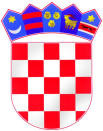 REPUBLIKA HRVATSKAZAGREBAČKA ŽUPANIJAOSNOVNA ŠKOLADRAGUTINA DOMJANIĆASVETI IVAN ZELINAIvana Gundulića 2, 10380 Sveti Ivan Zelina Tel./fax: 01/2060 918, tel: 01/2061 109                                      e-mail: osnovna.skola.zelina@zg.t-com.hr   KLASA: 003-01/18-01/08                                               UR.BROJ: 238/30-31-18-01-1                                                        Sveti Ivan Zelina, 12.6.2018. godine Na temelju članka 76. Statuta Osnovna škole Dragutina Domjanića, Sveti Ivan Zelina, ravnatelj škole dana 12.6. 2018. godine donosi:ODLUKUImenovanju stručnog povjerenstva za provedbu postupka javne nabave udžbenikaU stručno povjerenstvo za pripremu i provedbu postupaka javne nabave  udžbenika za učenike naše škole za školsku godinu 2018./2019. imenuje se:Miroslav Funtek, certifikat u području javne nabaveVišnja HegedišAna PoldrugačMelita ZmaićVerica GašparićZadaci Stručnog povjerenstva iz točke I. ove Odluke su: -     izrada dokumentacije za nadmetanje na temelju pristiglog zahtjeva za pokretanjem      postupka javne nabave  -    javno otvaranje ponuda  -  pregled i ocjena ponuda  - ostali poslovi u vezi s pripremom i provedbom postupka javne nabaveČlanovi Stručnog povjerenstva iz točke I. ove Odluke za svoj rad odgovaraju odgovornoj osobi naručitelja.Procijenjena vrijednost nabave:  409.914,29 kn bez PDV-a          Evidencijski broj nabave: N 11/2018.          Vrsta postupka javne nabave i zakonska osnova za provođenje postupka              javne nabave: otvoreni postupak javne nabave s ciljem sklapanja ugovora za            isporuku udžbenikaOdluka stupa na snagu s danom donošenja.Ravnatelj:mr. Gordana Čosić, prof., v. r._______________________